Roman Republic Guided Notes Roman Geography In addition to Greece, a significant classical civilization was ancient _______________________.Rome was located on the ___________________ peninsula along the Mediterranean Sea The Romans were influenced by the _______________________  & neighboring Etruscans Culture of Ancient RomeRoman religion was polytheistic  & based on the ______________________ gods (usually only the names changed) __________________________ writing was called Latin & was based on Greek writing Roman _______________________________ borrowed heavily from Greek stylesLike Greek ____________________________, Roman cities had a forum for markets & public gatherings Society was divided among 3 major groups:At the top were the nobles, called _____________________________, who controlled most of the land & held key military & gov’t positions (made up 5% of Roman citizens) Most people were commoners, called __________________________, who were farmers, shopkeepers, or peasants; Plebeians paid the majority of taxes (made up 95% of Roman citizens) At the bottom of society were _______________________ & other non-Roman citizensGovernment of Ancient Rome Rome was originally ruled by kings, but in 509 B.C. the Romans created a ___________________A republic is a form of government in which citizens have the power to _____________________________________ their leaders The most important feature of the republic was the ______________________________, whose 300 members were elected by citizens to make laws & taxesIn 451 B.C., government officials wrote down Rome’s  laws onto the ____________________________________ which were hung in the forum for all citizens to see  The Twelve Tables were based on the idea that all citizens had a right to the ____________________________________________________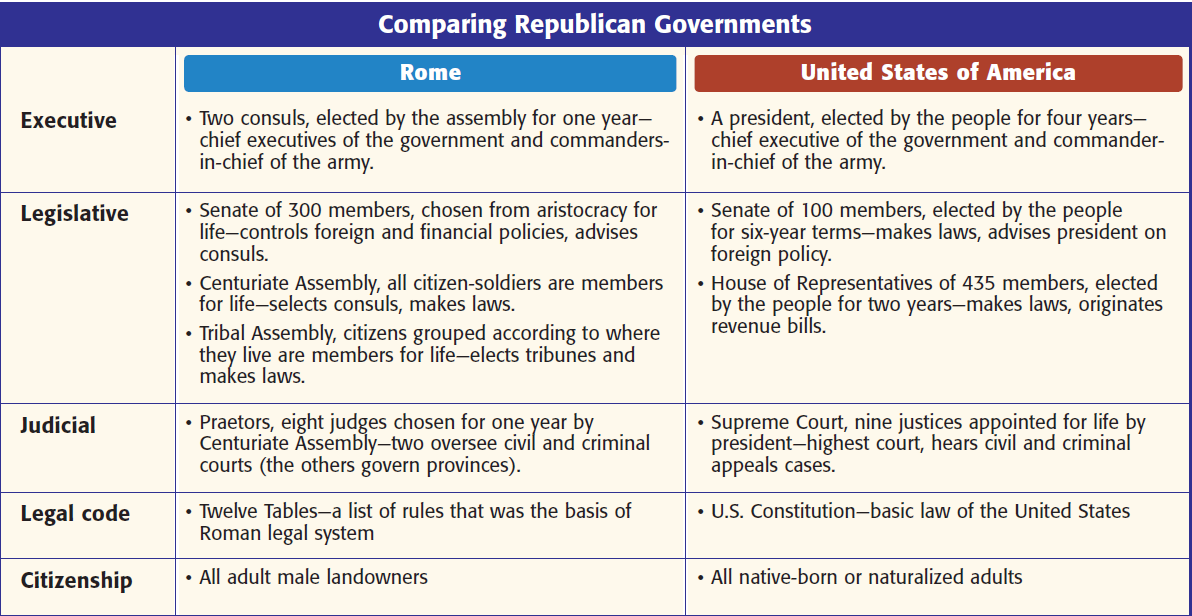 Roman Military Rome was protected by an advanced army that was divided into groups of 5,000 soldiers called ______________________________________Each legion was divided into smaller groups of 80 men called a __________________________